T: Trudne sytuacje w pracy.W każdej pracy mogą zdarzyć się trudne sytuacje. 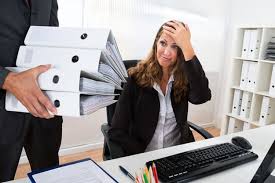 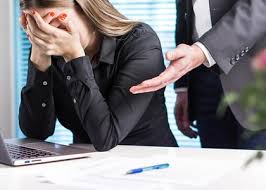 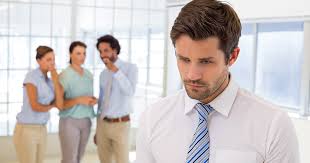 Do sytuacji trudnych, z którymi każdy może spotkać się w pracy należą.Zbyt trudne zadania, z którymi nie potrafimy sobie poradzić.Zbyt szybkie tempo, gdzie nie nadążamy z wykonywaniem zadań.Brak pomocy ze strony współpracowników. Jak należy sobie w takich sytuacjach poradzić?Wskaż właściwe rozwiązania, otaczając pętlą odpowiednie zdania. Uciekamy z pracy             Krzyczymy                                                      Prosimy o pomoc współpracownikówNarzekamyProsimy opiekuna pracy, o więcej czasu na wykonanie zadania.Prosimy opiekuna o instruktarz, aby poradzić sobie z trudnym zadaniem Płaczemy Nie przychodzimy więcej do pracyDziękujemy za pomoc.Dziękuję.